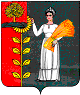 Администрация сельского поселения Петровский сельсовет Добринского муниципального района Липецкой областиРоссийской ФедерацииПОСТАНОВЛЕНИЕ12.02.2020		                      п.свх.Петровский                                     № 10О разработке проекта внесения изменений в местные нормативы градостроительного проектирования сельского поселения Петровский сельсовет Добринского муниципального района Липецкой области        Руководствуясь  Градостроительным кодексом Российской Федерации                        №190-ФЗ от 29.12.2004г., Федеральным законом  от 27.12.2019 № 521-ФЗ                      «О внесении изменений  в статьи  77 и  85 Федерального закона  «Об общих принципах организации местного самоуправления в Российской Федерации»,    Положением  «О порядке  подготовки и утверждения местных нормативов градостроительного проектирования сельского поселения Петровский сельсовет Добринского муниципального района Липецкой области Российской Федерации и внесения изменений в них», принятым Постановлением администрации сельского поселения Петровский сельсовет  от 18.10.2016г. № 75,  Уставом сельского поселения, администрация сельского поселения Петровский сельсовет ПОСТАНОВЛЯЕТ:      1. Разработать,  до 17.02.2020 г.,  администрации сельского поселения  проект внесения изменений в «Местные нормативы градостроительного проектирования сельского поселения Петровский сельсовет Добринского муниципального района Липецкой области».     2. Проект внесения изменений в  «Местные нормативы градостроительного проектирования сельского поселения Петровский сельсовет Добринского муниципального района Липецкой области», подлежит обнародованию и размещению на сайте администрации сельского поселения Петровский сельсовет в сети «Интернет».          3. По истечении двух месяцев с момента обнародования и размещения на сайте администрации сельского поселения Петровский сельсовет проект внесения изменений в «Местные нормативы градостроительного проектирования сельского поселения Петровский сельсовет Добринского муниципального района Липецкой области »,  направить в Совет депутатов сельского поселения  Петровский  сельсовет для принятия.     4.Контроль  за исполнением настоящего постановления  оставляю за собой.Глава администрации сельского поселения                                                                           Петровский сельсовет                                                                      Н.В.Лычкин